Publicado en  el 23/09/2016 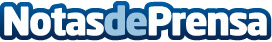 Entre el 4% y el 8% de niños españoles padecen alguna alergíaAlgunos expertos indican que darles los alimentos más alergénicos, como el cacahuete o el huevo, a los bebés podría hacer que sus síntomas de alergia no se desarrollaranDatos de contacto:Nota de prensa publicada en: https://www.notasdeprensa.es/entre-el-4-y-el-8-de-ninos-espanoles-padecen Categorias: Medicina Nutrición Infantil Ocio para niños http://www.notasdeprensa.es